Štatút a rokovací poriadok Steering committee 
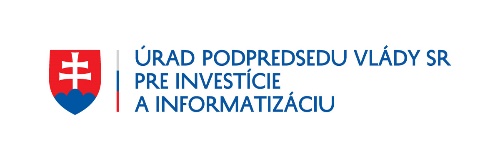 Článok 1Všeobecné ustanovenieTento štatút a rokovací poriadok Steering committee (ďalej len „štatút a rokovací poriadok“) upravuje zriadenie, postavenie a pôsobnosť Steering committee (ďalej len „komisia“), zloženie a úlohy predsedu a ostatných členov komisie, spôsob rokovania a dokumentáciu spojenú s jej činnosťou.Článok 2Zriadenie, postavenie a pôsobnosť Steering committee Komisia je orgán zriadený Centrálnym koordinačným orgánom (ďalej len „CKO“).Štatút a rokovací poriadok komisie schvaľuje generálny riaditeľ sekcie centrálny koordinačný orgán Úradu podpredsedu vlády Slovenskej republiky pre investície a informatizáciu (ďalej len „ÚPPVII“). Zasadnutia komisie zvoláva predseda komisie podľa potreby, minimálne jedenkrát ročne. Hlavnou úlohou komisie je pravidelné sledovanie a vyhodnocovanie realizácie cieľov a účinnosti vykonávania nástrojov, využívaných v oblasti informovania a komunikácie o politike súdržnosti a európskych štrukturálnych a investičných fondoch (ďalej len „EŠIF“) na národnej úrovni v zmysle platnej verzie Systému riadenia EŠIF na programové obdobie 2014-2020.  Komisia v oblasti zabezpečovania informovania a komunikácie plní najmä tieto úlohy:dohliada nad plnením Akčného plánu Európskej komisie pre oblasť informovania a komunikácie, informuje Európsku komisiu o plnení Akčného plánu pre oblasť informovania a komunikácie,metodicky usmerňuje riadiace orgány operačných programov (ďalej len „RO“) v oblasti informovania a komunikácie,dohliada nad obsahom a prepojením webových sídiel, týkajúcich sa implementácie EŠIF,schvaľuje správy o komunikačných aktivitách RO, predkladané Úradom vlády SR (ďalej len „ÚV SR“) na základe správ o vykonávaní operačného programu (ďalej len „OP“) predkladaných v rokoch 2017 a 2019 a v záverečnej správe o vykonávaní OP,na návrh ÚV SR schvaľuje úradníka pre informovanie a komunikáciu v zmysle článku 117 všeobecného nariadenia,schvaľuje Vzor komunikačnej stratégie, ktorá je vyjadrením spôsobu, akým bude RO uvádzať komunikačné plány do praxe v programovom období 2014 – 2020 a jej aktualizácie, vydávané ÚV SR,schvaľuje na svojej úrovni Metodický pokyn ÚV SR č. 16 pre informovanie a komunikáciu EŠIF a jeho aktualizácie, vydávané ÚV SR.Článok 3Zloženie a úlohy členov komisie Predsedom komisie je generálny riaditeľ sekcie, ktorá podľa organizačného poriadku ÚPPVII plní funkciu Centrálneho koordinačného orgánu (ďalej len „generálny riaditeľ CKO“). Predseda komisie riadi a zodpovedá za činnosť a plnenie úloh komisie,zvoláva zasadnutia komisie podľa potreby, minimálne však jedenkrát ročne,podľa potreby prerokúvaných návrhov prizýva na zasadnutia komisie ďalších odborníkov štátnych i neštátnych inštitúcií,spolupracuje pri plnení svojich úloh s členmi komisie.Členmi komisie sú najmä:generálny riaditeľ CKO ako predseda komisie, generálni riaditelia týchto RO:RO pre operačný program Výskum a inovácie,RO pre operačný program Ľudské zdroje,RO pre operačný program Integrovaná infraštruktúra,RO pre operačný program Kvalita životného prostredia,RO pre Integrovaný regionálny operačný program,RO pre operačný program Efektívna verejná správa,RO pre operačný program Technická pomoc 2014 – 2020, generálny riaditeľ sekcie, v ktorej kompetencii je implementácia programov cezhraničnej spolupráce,generálny riaditeľ sekcie, v ktorej kompetencii je implementácia operačného programu Rybné hospodárstvo 2014 – 2020,úradník pre informovanie a komunikáciu v zmysle čl. 117 všeobecného nariadenia, zástupca ÚV SR pre oblasť informovania a komunikácie o EŠIF na národnej úrovni.Členovia komisie:sa zúčastňujú na zasadnutiach komisie a  informujú o svojej činnosti,v rámci svojej pôsobnosti a kompetencie sa vyjadrujú k predloženým materiálom na rokovaní komisie,svoju činnosť vzájomne koordinujú a zabezpečujú plnenie úloh podľa pokynov predsedu komisie a vypracúvanie stanovísk k predloženým materiálom a ich doručenie sekretariátu komisie,zabezpečujú plnenie ďalších úloh podľa pokynov predsedu komisie.Pozícia členov komisie podľa ods. 3 písm. a) až e) tohto článku vyplýva z ich pracovného zaradenia; člena podľa odseku 3 písm. f) vymenúva a odvoláva vedúci Úradu vlády SR. Účasť členov na rokovaní komisie je povinná. Člena komisie môže v prípade jeho neprítomnosti zastupovať v plnom rozsahu poverená osoba, a to na základe písomného poverenia (listinne alebo e-mailom), ktoré zašle sekretariátu komisie na e-mailovú adresu metodika.cko@vicepremier.gov.sk, alebo doručí osobne na rokovanie. Každý člen komisie má hlasovacie právo a má pri hlasovaní 1 hlas. Úradník pre informovanie a komunikáciu sa nezúčastňuje na hlasovaní v zmysle článku 2, odsek 5, písmena f) tohto štatútu a rokovacieho poriadku.Na zasadanie komisie môže predseda komisie z vlastného podnetu alebo na návrh člena komisie prizývať aj ďalších odborníkov, ktorí sa zásadným spôsobom podieľajú na spracovaní problematiky spadajúcej do oblasti pôsobnosti komisie.Členovia komisie a prizvaní odborníci podľa predchádzajúceho odseku sú povinní zachovávať mlčanlivosť o všetkých skutočnostiach, o ktorých sa dozvedeli pri výkone funkcie člena komisie alebo v súvislosti s ňou, a ktoré v záujme komisie nemožno oznamovať tretím osobám. Funkciu a úlohy sekretariátu komisie plní organizačný útvar sekcie CKO v rámci ÚPPVII, ktorý je zodpovedný za metodické usmerňovanie a koordináciu subjektov, zapojených do implementácie EŠIF. Sekretariát komisie je zodpovedný za vypracovanie a aktualizovanie štatútu a rokovacieho poriadku komisie. Sekretariát zabezpečuje rokovania komisie po organizačno-technickej stránke.Členstvo v komisii je čestné a nezakladá právo na poskytnutie finančnej odmeny za jeho výkon. Členstvo v komisii zaniká:dňom skončenia výkonu funkcie, z ktorej vyplýva členstvo,dňom písomného doručenia vzdania sa členstva predsedovi komisie,odvolaním zástupcu ÚV SR,zánikom komisie,zánikom inštitúcie, ktorú člen zastupuje.Článok 4Rokovanie komisieProgram rokovania komisie vypracúva sekretariát komisie na základe požiadaviek a podkladov od členov komisie. Program rokovania komisie schvaľuje predseda komisie. Rokovanie komisie sa koná v súlade so schváleným programom. Rokovania komisie sú neverejné.Komisiu zvoláva a vedie predseda komisie prostredníctvom sekretariátu komisie. Rokovanie komisie organizačne a administratívne zabezpečuje sekretariát komisie. Pozvánku spolu s príslušnými materiálmi k jednotlivým bodom programu rokovania komisie doručí sekretariát komisie členom komisie najneskôr 3 pracovné dni pred jeho zasadaním elektronickou poštou.Komisie prijíma závery na základe hlasovania jeho členov, resp. poverených osôb. Hlasuje sa verejne, zdvihnutím ruky.Komisia je uznášaniaschopná, ak je prítomná nadpolovičná väčšina jej členov, resp. poverených osôb. Na prijatie záveru komisie je potrebná nadpolovičná väčšina hlasov prítomných členov. V prípade rovnosti hlasov rozhoduje hlas predsedu komisie.V naliehavých prípadoch alebo prípadoch, ktoré si nevyžadujú osobitné rokovanie komisie je predseda komisie oprávnený využiť formu hlasovania per rollam na prijatie záverov k predkladaným materiálom komisie. Na pokyn predsedu komisie zabezpečí sekretariát komisie doručenie návrhu záveru s jeho zdôvodnením a prípadne ďalšími pracovnými materiálmi všetkým členom komisie. Dokumentácia sa doručuje členom elektronickou formou.Členovia komisie sa vyjadria k návrhu záveru zaslaného elektronickou formou v zmysle predchádzajúceho odseku do 10 pracovných dní odo dňa elektronického zaslania dokumentácie. V odôvodnených prípadoch môže byť táto lehota skrátená, prípadne predĺžená rozhodnutím predsedu komisie. Ak člen komisie s návrhom nesúhlasí, svoje stanovisko musí riadne zdôvodniť. Nezaslanie stanoviska členom komisie v stanovej lehote sa bude považovať za zdržanie sa hlasovania.Záznam z riadneho rokovania komisie, ktorého prílohou je prezenčná listina, ako aj záznam o výsledku hlasovania formou „per rollam“ zasiela sekretariát komisie elektronicky do 10 pracovných dní od konania rokovania na vedomie všetkým členom komisie.Závery komisie sú pre jeho členov záväzné. Členovia komisie zabezpečia implementáciu týchto záverov na úrovni inštitúcií, ktoré zastupujú. Článok 5DokumentáciaHlavné dokumenty spojené s činnosťou komisie  sú najmä:pracovný materiál na rokovanie komisie azáznam z rokovania komisie.Záznamy z rokovaní komisie vyhotovuje sekretariát komisie, ich znenie schvaľuje predseda komisie. Záznam po schválení sekretariát komisie doručí všetkým členom komisie do 10 pracovných dní od konania rokovania komisie elektronickou formou.Článok 6Záverečné ustanoveniaPlatnosť a účinnosť štatútu a rokovacieho poriadku je viazaná na obdobie realizácie programov EŠIF pre programové obdobie 2014 - 2020.Zmeny a doplnenia štatútu a rokovacieho poriadku musia byť vykonané formou písomného a očíslovaného dodatku, vydaného generálnym riaditeľom CKO, pričom podliehajú pripomienkovému konaniu všetkých členov komisie, a to podľa potreby na riadnom rokovaní alebo v rámci písomnej procedúry „per rollam“.Štatút a rokovací poriadok je záväzný pre všetkých členov komisie a ostatných účastníkov.Článok 8ÚčinnosťTento štatút nadobúda účinnosť dňa  18.02.2019.v.r.                     JUDr. Denisa Žiláková                       generálna riaditeľka              sekcie Centrálny koordinačný orgán   							        Úrad podpredsedu vlády SR 
 								     pre investície a informatizáciu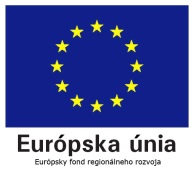 Centrálny koordinačný orgánÚrad PODPREDSEDU VLáDY SLOVENSKEJ REPUBLIKY 
PRE INVESTíCIE A INFORMATIZÁCIU